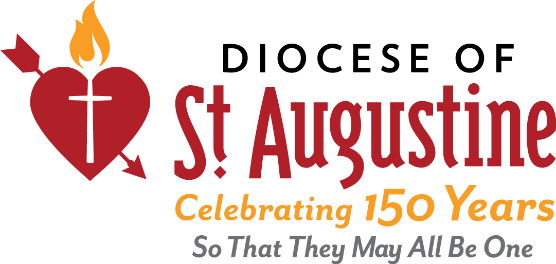 Diocese of St. AugustineCatholic Center11625 Old St. Augustine RoadJacksonville, Florida 32258(904) 262-3200Child Photography Release FormWithout compensation, I hereby grant permission to Epiphany Catholic and the Catholic Diocese of St. Augustine to use and reproduce photographs and/or video taken of my child. These photographs may be used for news and editorial purposes in publications and other electronic reproductions (websites and video, including livestream) and/or brochures. In addition, I grant my permission to alter the same photos without restriction and to copyright the same. I hereby release the photographer, the journalists and the publications or media outlets they represent, as well as, the parish/church and/or school involved, the Bishop of the Diocese of St. Augustine, a corporation sole, the Catholic Diocese of St. Augustine and all of their employees and agents, from all claims and liability relating to said photographs.Child’s Name (Printed):  _________________________________________________________Parent or Guardian Signature: _____________________________________________________Address:  _____________________________________________________________________City:  ________________________________  State: _____  Zip:  ________________________Telephone:  ___________________________ Cell: ___________________________________ Email:  _______________________________________________________________________Date:  ________________________________